Проєкт 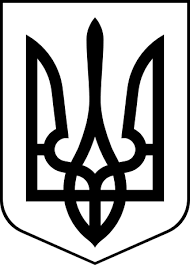 здолбунівська міська радаРІВНЕНСЬКОГО РАЙОНУ рівненської  областіВИКОНАВЧИЙ КОМІТЕТР І Ш Е Н Н Я23 вересня 2022 року                                                                                  № ____Про затвердження місцевої цільової програми організації та проведення громадських робіт на території Здолбунівської міської територіальної громади  на 2022 – 2024 рокиКеруючись статтею 91 Бюджетного кодексу України,  Законом України «Про місцеве самоврядування в Україні», статті 31 Закону України                             «Про зайнятість населення», Закону України «Про загальнообов’язкове державне соціальне страхування на випадок безробіття», постановами Кабінету Міністрів України,  від 13.07.2011 №753 «Про затвердження Порядку залучення працездатних осіб до суспільно корисних робіт в умовах воєнного стану»                    (зі змінами), від 20.03.2013 №175 «Про затвердження Порядку організації громадських та інших робіт тимчасового характеру" (зі змінами) ,                                     від 11.03.2022 № 252 «Деякі питання формування та виконання місцевих бюджетів у період воєнного стану»,   з метою забезпечення тимчасової зайнятості населення та сприяння соціальному розвитку громади, виконавчий комітет Здолбунівської міської радиВ И Р І Ш И В:1. Затвердити  місцеву цільову програму організації та проведення громадських робіт на території  Здолбунівської міської територіальної громади  на 2022 – 2024 роки (далі-Програма), що додається.2. Фінансування громадських робіт проводити за рахунок коштів бюджету Здолбунівської міської територіальної громади та Фонду загальнообов’язкового державного соціального страхування  України на випадок безробіття в межах асигнувань, затверджених на ці цілі.3. Фінансовому управлінню Здолбунівської міської ради передбачити асигнування на реалізацію Програми, виходячи з загального обсягу видатків на відповідний рік.   4. Контроль за виконанням даного рішення покласти на заступника міського голови з питань діяльності виконавчих органів ради Сосюка Ю.П.Міський голова		                                                   Владислав СУХЛЯК		                                                                     ЗАТВЕРДЖЕНО                                  Рішенням виконавчого комітету                                                                            Здолбунівської міської ради                                                                                                23.09.2022 №____Місцева цільова програми організації та проведення громадських робіт на території  Здолбунівської міської територіальної громади  на 2022 – 2024 роки1. Загальні положенняВідповідно до статті 31 Закону України «Про зайнятість населення»                  від 05.07.2012 № 5067-VІ, «Порядку організації  громадських та інших робіт тимчасового характеру» (зі змінами), затвердженого постановою Кабінету Міністрів України від 20.03.2013 № 175, постановою Кабінету Міністрів України від 21.06.2022 № 716 «Про внесення змін до постанов Кабінету Міністрів України від 13 липня 2011 р. № 753 і від 20 березня 2013 р. № 175» виконавчими комітетами міської, селищної та сільських рад за участю територіальних органів центрального органу виконавчої влади, що реалізує державну політику у сфері зайнятості населення та трудової міграції, в інтересах територіальних громад організовуються громадські роботи. Ці роботи є видом суспільно корисних оплачуваних робіт, які відповідають потребам Здолбунівської міської територіальної громади та організовуються з метою додаткового стимулювання мотивації до праці, матеріальної підтримки безробітних та інших категорій осіб.Відповідно до вищезазначеного Закону фінансування організації громадських робіт здійснюється за рахунок коштів місцевих бюджетів, роботодавців та інших не заборонених законодавством джерел. У разі залучення зареєстрованих безробітних до громадських робіт фінансування організації таких робіт здійснюється за рахунок коштів місцевого бюджету та/або коштів Фонду загальнообов’язкового державного соціального страхування України на випадок безробіття. Враховуючи вищевикладене, є необхідним прийняття місцевої цільової програми організації та проведення громадських робіт на території  Здолбунівської міської територіальної громади  на 2022 – 2024 роки (далі – Програма).Програма визначає механізм організації громадських та інших робіт тимчасового характеру, а також фінансування їх організації.2. Мета Програми    Головною метою Програми є організація та проведення громадських робіт в інтересах соціального розвитку територіальної громади, та які організовуються для додаткового стимулювання мотивації до праці, матеріальної підтримки безробітних та інших категорій осіб і виконуються ними на добровільних засадах.У даній Програмі визначено види громадських робіт, перелік підприємств, установ і організацій, на яких проведення  громадських  робіт може фінансуватися  за рахунок коштів міського бюджету та Фонду загальнообов’язкового державного соціального  страхування України на випадок безробіття.3. Завдання та заходи ПрограмиОсновним завданням Програми є реалізація в Здолбунівській міській територіальній громаді державної політики у сфері зайнятості населення, гарантії держави щодо захисту прав громадян на працю та реалізація їхніх прав на соціальний захист від безробіття, створення тимчасових робочих місць та вирішення проблеми дефіциту робочої сили в інтересах територіальної громади та матеріальна підтримка безробітних.Громадські роботи тимчасового характеру виконуватимуться виключно на створених для цього тимчасових робочих місцях.На осіб, які братимуть участь у громадських роботах тимчасового характеру, поширюватимуться державні соціальні гарантії, передбачені законодавством про працю та зайнятість населення і загальнообов’язкове державне соціальне страхування.Програма передбачає реалізацію таких пріоритетних заходів:- залучення до виконання громадських робіт тимчасового характеру на добровільних засадах зареєстрованих безробітних та осіб, які перебувають на обліку в Здолбунівській районній філії Рівненського обласного центру зайнятості як такі, що шукають роботу;- визначення підприємств, організацій та установ комунальної власності, де виникла необхідність організації громадських робіт тимчасового характеру;- визначення обсягів громадських робіт та кількості осіб, які скеровуються на такі роботи.4. Джерела фінансування ПрограмиПрограма розроблена з урахуванням вимог статті 31 Закону України      «Про зайнятість населення». Забезпечення реалізації заходів Програми здійснюватиметься за рахунок коштів бюджетів Здолбунівської міської територіальної громади та   Фонду загальнообов’язкового державного соціального страхування України на випадок безробіття.5. Очікувані результати виконання ПрограмиВиконання Програми дасть змогу:-  постійно підтримувати в належному санітарному стані території населених пунктів громади;-  сприяти покращенню умов проживання і відпочинку населення шляхом належного догляду за зеленими насадженнями, місцями загального користування, утримання та приведення в належний стан меморіалів, пам’ятників, братських могил, кладовищ;-   забезпечити додаткову соціальну підтримку та тимчасову зайнятість осіб, які шукають роботу;-  залучити до громадських робіт, які є видом суспільно корисних оплачуваних робіт в інтересах громади, які організовуються для додаткового стимулювання мотивації до праці, матеріальної підтримки безробітних, зареєстрованих у Здолбунівській районній філії Рівненського обласного центру зайнятості для проведення робіт по догляду за особами похилого віку та інвалідами, впорядкуванню територій населених пунктів з метою ліквідації наслідків надзвичайних ситуацій, допоміжних робіт у сфері соціального захисту населення, інформуванню населення стосовно порядку отримання соціальних послуг- виконання інших робіт передбачених Постановою Кабінету Міністрів України від 21.06.2022 № 716  внесених змін до Порядку організації громадських та інших робіт тимчасового характеру, затвердженого постановою Кабінету Міністрів України від 20.03.2013 № 175 (із змінами).Заступник міського голови з питань діяльності виконавчих органів ради                                     Юрій СОСЮКДодаток 1 до ПрограмиПерелік соціально-спрямованих видів громадських робіт, до яких залучатимуться безробітні громадяни, які перебувають на обліку у Здолбунівській районній філії Рівненського обласного центру зайнятості1. Надання допомоги соціально вразливим категоріям населення району.2. Ремонтні роботи на об’єктах соціальної сфери району.3. Інформування населення щодо надання субсидій.4. Надання допомоги учасникам АТО.5. Збереження історичної та культурної спадщини району.6. Виконання заходів екологічного збереження територій. Орієнтовний перелік 
суспільно корисних робіт, що виконуються в умовах воєнного стануРемонтно-відновлювальні роботи, насамперед роботи, що виконуються на об’єктах забезпечення життєдіяльності. Розбір завалів, розчищення залізничних колій та автомобільних доріг. Будівництво захисних споруд цивільного захисту, швидкоспоруджуваних захисних споруд цивільного захисту та створення найпростіших укриттів, протизсувних, протиповеневих, протиселевих, протилавинних, протиерозійних та інших інженерних споруд спеціального призначення.Ремонт і будівництво житлових приміщень.Роботи з підтримання у готовності захисних споруд цивільного захисту до використання за призначенням та їх експлуатації, пристосування існуючих наземних або підземних приміщень під найпростіші укриття.Вантажно-розвантажувальні роботи, що виконуються на залізницях, у портах тощо.Сільськогосподарські роботи (весняно-польові роботи, збирання врожаю, сінокосіння).Надання допомоги населенню, насамперед особам з інвалідністю, дітям, громадянам похилого віку, хворим та іншим особам, які не мають можливості самостійно протидіяти несприятливим факторам техногенного, природного та воєнного характеру.Організація забезпечення життєдіяльності громадян, що постраждали внаслідок бойових дій.Роботи із забезпечення сталого функціонування об’єктів підвищеної безпеки на випадок надзвичайних ситуацій.Роботи, пов’язані з підтриманням громадського порядку.Упорядкування, відновлення та благоустрій прибережних смуг, природних джерел та водоймищ, русел річок, укріплення дамб, мостових споруд.Заготівля дров для опалювального сезону.Ліквідація стихійних сміттєзвалищ та облаштування полігонів твердих побутових відходів.”Перелік підприємств, установ та організацій, на яких будуть створені робочі місця для організації громадських робіт: підприємства, установи та організації комунальної власності, засновником яких є Здолбунівська міська рада.Додаток 2 до ПрограмиПАСПОРТмісцевої цільової програми організації та проведення громадських робіт на території Здолбунівської міської територіальної громади  на 2022 – 2024 рокиЗаступник міського голови з питань діяльності виконавчих органів ради                                          Юрій СОСЮК           Додаток 3            до ПрограмиРесурсне забезпечення місцевої цільової програми організації та проведення громадських робіт на території Здолбунівської міської територіальної громади  на 2022 – 2024 рокиЗаступник міського голови з питань діяльності виконавчих органів ради                              Юрій СОСЮК                                                   1.Ініціатор розроблення програмиЗдолбунівська міська рада2.Розробник програмиВідділ економічного розвитку та регуляторної політики Здолбунівської міської ради3.Співрозробники програми                    (у разі наявності)-4.Головний розпорядник коштівЗдолбунівська міська рада, Фонд загальнообов’язкового державного соціального страхування (Рівненський обласний центр зайнятості, Здолбунівська районна філія Рівненського обласного центру зайнятості) Управління з гуманітарних питань Здолбунівської міської ради.5.Відповідальний виконавець програмиКомунальні підприємства, установи та організації засновником яких є Здолбунівська міська рада6.Учасники програмиКомунальні підприємства, установи та організації засновником яких є Здолбунівська міська рада,фонд загальнообов’язкового державного соціального страхування (Рівненський обласний центр зайнятості, Здолбунівська районна філія Рівненського обласного центру зайнятості)7.Термін реалізації програми2022-2024 роки8.Етапи виконання програми  (для довгострокових програм)-9.Загальний обсяг фінансових ресурсів, необхідних для реалізації програми, всьогоОбсяг фінансування  визначається відповідно до бюджетних  призначень на поточний рік та потребиу тому числі:9.1. Кошв в державного бюджету-9.2.коштів місцевого бюджету:Обсяг фінансування  визначається відповідно до бюджетних  призначень на поточний рік та потреби9.2.коштів обласного бюджету-9.2.коштів місцевого бюджетуОбсяг фінансування  визначається відповідно до бюджетних  призначень на поточний рік та потреби9.3.коштів інших джерел Обсяг фінансування  визначається відповідно до бюджетних  призначень на поточний рік та потребиОбсяг коштів, які пропонується залучити на виконання програмиЕтапи виконання програмиЕтапи виконання програмиЕтапи виконання програмиЕтапи виконання програмиЕтапи виконання програмиУсього витрат на виконання програми (тис. грн)Обсяг коштів, які пропонується залучити на виконання програмиIIIIIIІІУсього витрат на виконання програми (тис. грн)Обсяг коштів, які пропонується залучити на виконання програми2022 рік20_рік20__ рік20_-20_pp.20_ - 20_ pp.Усього витрат на виконання програми (тис. грн)Усього Обсяг фінансування  визначається відповідно до бюджетних  призначень на поточний рік та потребиОбсяг фінансування  визначається відповідно до бюджетних  призначень на поточний рік та потребидержавний бюджетмісцевий бюджет, у тому числі:Обсяг фінансування  визначається відповідно до бюджетних  призначень на поточний рік та потребиОбсяг фінансування  визначається відповідно до бюджетних  призначень на поточний рік та потреби-обласний бюджет-місцевий бюджетОбсяг фінансування  визначається відповідно до бюджетних  призначень на поточний рік та потребиОбсяг фінансування  визначається відповідно до бюджетних  призначень на поточний рік та потребиІнші бюджетиОбсяг фінансування  визначається відповідно до бюджетних  призначень на поточний рік та потребиОбсяг фінансування  визначається відповідно до бюджетних  призначень на поточний рік та потреби